ekWxi=@REQUISITION [More than 25,000/-][Under Research and Consultancy Projects]A).ekWxsa x;s lkeku dk fooj.k@Item Requisitioned:B).eakxs x;s lkeku ls lcaf/kr LVkd jftLVj esa vafre izfof"V dk fooj.k/ Last entry recorded in the Stock Register for indented item(s).C.)mís'; ,oa vkSfpR;@Purpose and justification:____________________________________________________________________________________________________________________________________________________________________________________D.) [kjhn dh fof/k dk lq>ko @Suggested method of procurement:GeM-Rule 149 of GFR 2017 (Strike off whichever is not applicable)Above  25,000/- and up to 05,00,000/-.[Catalogue based product]			Above  25,000/- and up to 05,00,000/-.[If not available in catalogue, bulk order quantity (BOQ) based product]Above  5,00,000/-.Committee for evaluation of technical and/or financial bid through GeM (if process is through bidding):	(1) HoD/Chairperson of Cell/Centre/Dean	(2) One faculty				(3.) Indenter(4.) AR (R&C)				(5.) AR (Admin (III)			(6.) FIPSingle Tender Enquiry for Proprietary Item-Rule 166 of GFR 2017 (Please attach Certificate Rule 166 of GFR 2017)E.) izek.ki=@Certificate:The specifications in terms of quality, type etc. and also quantity of goods to be procured is clearly spelt out keeping in view of the specific needs.The specifications given above are to meet the basic needs of the department and are without including superfluous and non-essential features which may result in unwarranted expenditure.The specifications are broad-based to the extent feasible. Efforts are made to use section standard specifications, which are widely known to the industry, and do not have any restrictive parameter to suit a particular bidder.Also, certified that I have checked the indent and further certify that details and specifications of all accessories/add-ons/power supply/software required for installation/ operation of indented item, have been indented in this indent.The indented item is high value machinery, hence may be procured under two-bid system-Rule 163 of GFR 2017). (Strike off, if not applicable)Additional Information:Installation required: [YES/NO]				Training required: [YES/NO]Qualification criterion for vendors if  any: No. of Enclosures:Maximum period for delivery of itemsPurpose of acquiring the item: Research/Non-Research.Perpetual licensee/Non-perpetual [In case software]ekWxdrkZ ds gLrk{kj@Indenter’s Signature:	fnukad@Date:foHkkx@vuqHkkx@dsUn/अधिष्ठाता ds izeq[k dh laLrqfr@Recommendation of Head of department/section/center/Dean:fnukad@Date:			uke@Name: 			       	          gLrk{kj@SignatureThrough GeM Procurementसंख्या/No.:/_________/FY: 2024-25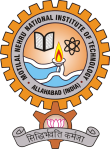 मोतीलाल नेहरु राष्ट्रीय प्रौद्योगिकी संस्थान इलाहाबाद प्रयागराज – 211004 (भारत)Motilal Nehru National Institute of Technology Allahabad, Prayagraj-211004 (India)(An Institute of National Importance as Declared by NIT Act, GOI, 2007)माँगकर्ता का नाम/Indenter’s Name:पदनाम/Designationविभाग/अनुभाग/केन्द्रDepartment/Section/Center:Particulars of ItemParticulars of ItemParticulars of ItemParticulars of ItemParticulars of ItemParticulars of ItemØe la0/S. No.uke/NamefoLr~``r rduhdh LislfQds'ku ,oa fooj.k/Detailed technical specifications and descriptioneki dh bZdkbZ/Unit of Measurementek=k/Quantityvuqekfur jkkf'k/Estimated Cost (`)Note: (i) Separate requisition is required for each item requisitioned.          (ii) Detailed specifications may be provided on separate sheets duly signed by Indenter.Note: (i) Separate requisition is required for each item requisitioned.          (ii) Detailed specifications may be provided on separate sheets duly signed by Indenter.Note: (i) Separate requisition is required for each item requisitioned.          (ii) Detailed specifications may be provided on separate sheets duly signed by Indenter.Note: (i) Separate requisition is required for each item requisitioned.          (ii) Detailed specifications may be provided on separate sheets duly signed by Indenter.Note: (i) Separate requisition is required for each item requisitioned.          (ii) Detailed specifications may be provided on separate sheets duly signed by Indenter.Note: (i) Separate requisition is required for each item requisitioned.          (ii) Detailed specifications may be provided on separate sheets duly signed by Indenter.Øe la0Sl. #LVkWd iqfLrdk dh i`"B la0 ,oa fnukad@Stock Book page No. and Datefooj.k@ Descriptioneki@Qty.okLrfod ewY;@Actual Cost (in Rs.) as per stock bookn'kk@Condition (working/not working/un-serviceable/obsolete)1.Duly filled requisition Slip (Please tick )Copy of estimate(Please tick )Copy of specifications duly signed by Indenter (Please tick )For Office Use of Dean (R&C):G.)en miyC/krk fLFkfr@Fund Availability Status:Budget Head OH: Allocation: Minor Head: Allocation: Expenditure till:Committed Expenditure till:Balance:Assistant  Registrar (R&C)        Date:For Office Use of Admin-III:H.)t¡kp dh vkSj Øe esa ik;k@Checked and found in order:I.)izLrkfor [kjhn dh fof/k@Proposed method of procurement:       Rule__________of GFR-2017Category of purchase(Strike off whichever is not applicable): Assistant Rstrar (Dean (R&C)                          Date:Adin-III)